Klipp und Klar 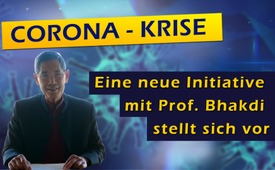 Corona-Krise: Eine neue Initiative mit Prof. Dr. Bhakdi stellt sich vor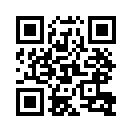 Die neugegründete Initiative «Mediziner und Wissenschaftler für Gesundheit, Freiheit und Demokratie e.V.» mit dem Mainzer Mikrobiologen Prof. Dr. med. Sucharit Bhakdi bringt als wichtige Gegenstimme weiteren Schwung in die Corona-Diskussion.Die neugegründete Initiative „Mediziner und Wissenschaftler für Gesundheit, Freiheit und Demokratie e.V.“, kurz MWGFD, mit dem Mainzer Mikrobiologen Prof. Dr. med. Sucharit Bhakdi stellt sich vor:

Angetrieben von dem starken Wunsch, unseren Beitrag für die gesellschaftliche Entwicklung in unserem Land leisten zu dürfen, stellen wir uns Ihnen hier kurz vor als neugegründete Initiative  „Mediziner und Wissenschaftler für Gesundheit, Freiheit und Demokratie e.V.“

MWGFD

Wir haben uns in dieser Initiative als Mediziner, damit meinen wir alle im Bereich der Medizin tätigen Menschen und Wissenschaftler, die sich in Forschung und Lehre mit den Themen Gesundheit, Freiheit und Demokratie beschäftigen, zusammengetan.

Unser Zusammenschluss erfolgte als Reaktion auf die politischen und gesellschaftlichen Veränderungen im Zusammenhang mit den fragwürdigen Maßnahmen zur Eindämmung der sog.  „Corona-Krise“ und dem Erkennen von damit verbundenen Gefahren für Gesundheit, Freiheit und Demokratie.

Wir wollen über das Vertrauensverhältnis, das uns aufgrund der von uns ausgeübten Berufe
entgegengebracht wird, möglichst viele Menschen zu wichtigen Themen und Gesundheitsfragen informieren.

Die  „Corona-Krise“ zusammengefasst in Bildern:

Bild 1: Dezember 2019: Wuhan, China

Bild 2 - 4: „Covid-19  Pandemie”  ( WHO, 11.03.2020 )

Bild 5 + 6: 25.03.2020: Deutscher Bundestag : „Gesetz zum Schutz der Bevölkerung bei einer epidemischen Lage von nationaler Tragweite“ mit wesentlichen Eingriffen ins Grundgesetz.

Bild 7 + 8: Die politischen Akteure und ihre beratenden Experten

Begleitet von einer Medienkampagne, die in bisher unbekanntem Maße aus auf Angst- und Panikmache abzielt.

Mehrere Bilder danach…  Vorschlag für 1. Preis in „Panik-Journalismus“

ABER:
Ist COVID-19 wirklich die extrem gefährliche, die ganze Menschheit bedrohende Seuche?  

13.03.2020
Dr.Wolfgang Wodarg, Lungenfacharzt, 
ehem. Leiter eines Gesundheitsamtes, ehem. SPD-Bundestagsabgeordneter, 
Mitglied von Transparency International, erinnert an  „Schweinegrippe“, 
die sich auch nach kurzer Zeit als harmlos entpuppte.
Statistisch erleben wir einen normalen Grippewinter!

Nächstes Bild:
Auch Prof. Dr. Sucharit Bhakdi,
renommierter Infektiologe und ehemaliger Leiter des Instituts für Mikrobiologie und Hygiene der Universität Mainz 
Auf YouTube: sehr bewegender „offener Brief an die Bundeskanzlerin“ und Interviews auf verschiedenen Sendern.
Er hält die Corona-Maßnahmen auch für extrem gefährlich, was die demokratische Rechtsordnung des Landes angeht.

Nächstes Bild:
Weitere kritische Expertenstimmen:
Rechtsmediziner Prof. Klaus Püschel
Virologe Prof. Hendrik Steeck
Finanzwissenschaftler Prof. Stefan Homburg

Nächstes Bild:
Sinsheimer HNO-Arzt Dr. Bodo Schiffmann

Täglich kritische Corona-Posts auf YouTube

Parteigründung „Widerstand 2020“
(Stand 03.05.2020: über 95.000 Mitglieder)

Zusammenstellung der Aussagen von 120 Experten, 
darunter auch der derzeit meist-zitierte Medizinwissenschaftler,
Professor John P.A. Ioannidis, Stanford-University, USA

Das gemeinsame Fazit der Experten:
-  COVID-19 ist, was seine Gefährlichkeit betrifft, mit einer normalen Grippe durch Influenzaviren vergleichbar.
-  Der sog. „Lockdown“ mit allen seinen gravierenden Folgen wäre nicht notwendig gewesen.
-  Der größte Teil der „Corona-Toten“ ist nicht an sondern mit COVID-19 gestorben.
-  Die Hauptgefährdungsgruppe der älteren und gleichzeitig schwer vorerkrankten Menschen hätte auch durch gängige Einzelmaßnahmen geschützt werden können.
-  Eine Impfung ist aus wissenschaftlicher Sicht, bei sich schnell verändernden Virustypen, wie Corona-Viren, nicht sinnvoll.
-  Anordnung der Mundschutzpflicht entbehrt jeglicher wissenschaftlichen Grundlage

Die konsequente Forderung muss deshalb lauten:

Sämtliche Maßnahmen, die mit dem Lockdown in Zusammenhang stehen, sind sofort zu beenden!

Dafür und für die Aufklärung der Bevölkerung setzt sich auch die Initiative „Mediziner und Wissenschaftler für Gesundheit, Freiheit und Demokratie e.V.“ ein.

Unsere Maxime sind Wissenschaftlichkeit und Evidenz, aber auch Vernunft und Empathie, zum Wohle der Gesundheit und Freiheit in einer demokratischen Gesellschaft.

Wir werden uns auch zukünftig immer dann zu Wort melden, wenn wir die Werte in Gefahr sehen.


Wir brauchen Deine Unterstützung!

Mach mit und trag Dich ein auf unserer Webseite
www.mwgfd.de und teile unsere Beiträge!


Nur gemeinsam können wir Großes zum Wohl unserer Gesellschaft und auch für die Zukunft unserer Kinder und Enkelkinder sowie weiterer Generationen beitragen!von hm.Quellen:https://youtu.be/rNev1_UBxvQDas könnte Sie auch interessieren:#BlickUeberDenZaun - über den Zaun - www.kla.tv/BlickUeberDenZaun

#Coronavirus - www.kla.tv/Coronavirus

#SucharitBhakdi - www.kla.tv/SucharitBhakdiKla.TV – Die anderen Nachrichten ... frei – unabhängig – unzensiert ...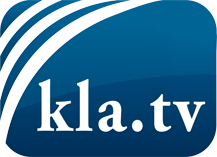 was die Medien nicht verschweigen sollten ...wenig Gehörtes vom Volk, für das Volk ...tägliche News ab 19:45 Uhr auf www.kla.tvDranbleiben lohnt sich!Kostenloses Abonnement mit wöchentlichen News per E-Mail erhalten Sie unter: www.kla.tv/aboSicherheitshinweis:Gegenstimmen werden leider immer weiter zensiert und unterdrückt. Solange wir nicht gemäß den Interessen und Ideologien der Systempresse berichten, müssen wir jederzeit damit rechnen, dass Vorwände gesucht werden, um Kla.TV zu sperren oder zu schaden.Vernetzen Sie sich darum heute noch internetunabhängig!
Klicken Sie hier: www.kla.tv/vernetzungLizenz:    Creative Commons-Lizenz mit Namensnennung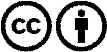 Verbreitung und Wiederaufbereitung ist mit Namensnennung erwünscht! Das Material darf jedoch nicht aus dem Kontext gerissen präsentiert werden. Mit öffentlichen Geldern (GEZ, Serafe, GIS, ...) finanzierte Institutionen ist die Verwendung ohne Rückfrage untersagt. Verstöße können strafrechtlich verfolgt werden.